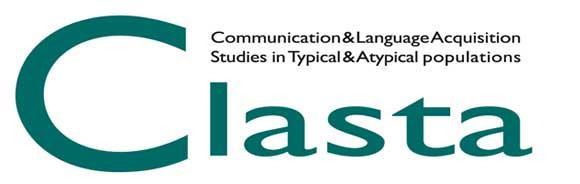 PREMIO CLASTA 2023Miglior PosterL’associazione CLASTA bandisce un premio per il miglior poster presentato da un/a socio/a in formazione (dottorando/a, assegnista, borsista, contrattista, ricercatore/rice o logopedista non strutturato/a, neolaureato/a in formazione) in occasione delle Giornate CLASTA 2023 (19 e 20 maggio 2023). L’associazione si riserva di comunicare successivamente l’entità del premio ed eventuali sponsor che sosterranno il premio.L’associazione si riserva, inoltre, di premiare anche altri lavori meritevoli di una Menzione Speciale con premi che saranno comunicati in seguito.Sono accettate le candidature che rispondono ai seguenti requisiti: 1) essere socio/a di CLASTA in regola per il 2023;2) essere iscritto/a alle Giornate CLASTA;3) essere primo/a autore/rice del poster;4) presentare in prima persona il poster al convegno;5) aver inviato l’abstract di partecipazione entro il 20 marzo 2023. Per le modalità di invio dell’abstract si seguano le linee guida descritte nel “Form abstract;6) aver inviato il file pdf del poster (dimensioni cm 70 x 100, orientamento verticale) entro il 30 aprile 2023 all’indirizzo della segreteria organizzativa giornateclasta@gmail.com specificando nell’oggetto della mail “Premio Miglior Poster 2023".Si può presentare un solo contributo ai fini della valutazione e non è ammessa la contemporanea partecipazione con lo stesso lavoro (o con lavori riconducibili alla stessa ricerca) al premio Miglior Poster e/o al premio Miglior Tesi di Laurea in Logopedia e/o al Premio Miglior Tesi di Dottorato. La Commissione incaricata della valutazione sarà nominata alla scadenza dei termini di presentazione delle domande e sarà composta da tre membri: un membro del Direttivo CLASTA e due soci/e di CLASTA scelti/e dal Direttivo sulla base dell’expertise necessaria per valutare i contributi scientifici e evitando conflitti di interesse (quali tutor, coautore/coautrice).La valutazione comparativa dei lavori presentati terrà conto, in particolare, dei seguenti criteri:Grado di innovatività e originalità teorica e metodologica del contributo (0-5 punti);Rigore metodologico della ricerca (0-5 punti); Evidenza di ricadute applicative e cliniche (0-5 punti);Chiarezza nella presentazione e organizzazione dei contenuti/risultati (0-5 punti).La comunicazione del/la vincitore/rice e la relativa premiazione avverrà in occasione dell’Assemblea dei soci e delle socie che si terrà il 19 maggio durante le giornate CLASTA 2023.